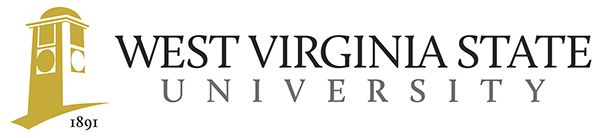 Proctoring Information FormGENERAL INFORMATION:PROFESSOR INFORMATION:EXAM INFORMATION:Continue to Page 2 for Professor’s Exam InstructionsEXAM INSTRUCTIONS:Permitted Resources (Select all that apply)Take record of any activity or suspected cheating that does not align with the Exam Instructions.Term:Course Name / Section Number:Name:Email address:Primary phone number:Secondary phone number:Exam name / number:Exam open time:Exam close time:Time allotted: (x) hours / xxx minutesExam password:No resources allowedYesNoYesNoYesNoTextbookPrinted NotesScratch Multiple SheetsEbook (Computer)Formula SheetWhiteboardEbook (Website)Notes PDFDestroy Scratch PaperFour Function CalculatorNotes (WORD)Collect Scratch Paper, Scan,and Email to ProfessorScientific CalculatorNotes (PowerPoint)Collect Notes, Scan,and Email to ProfessorGraphing CalculatorNotes (Excel)Software - ExcelComputer’s CalculatorCourse WebsiteSoftware – WordOnline CalculatorPre-approved WebsiteSoftware - PowerPointFinancial CalculatorAll WebsitesSoftware - NotepadHandwritten NotesScratch Paper 1 SheetSoftware - PaintNote CardsScratch Paper 2 SheetsSoftware - SPSSOther Resources:Additional Exam Notes: 